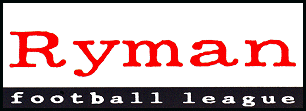 RYMAN FOOTBALL LEAGUE – WEEKLY NEWS AND MATCH BULLETINSeason 2009-2010 No: 08 - : - 28th September 2009MONTHLY AWARDSThe second series of the Ryman Football League Monthly Awards, covering September, will be announced on the League’s website on Thursday, 1st October.The Divisional awards cover:Vandanel Manager of the MonthVandanel Team of the MonthThis season these two awards are being sponsored by Vandanel Sport Ltd, the League’s Official Benchwear Supplier and Preferred Kit Supplier.  As part of the sponsorship of these awards, Vandanel Sport will provide a ‘Manager of the Month’ trophy and Jacket for each Manager of the Month, and a trophy and £100 credit voucher for each Team of the Month.WEEKEND REVIEWPremier DivisionWhen one of the greatest goalkeepers of all time takes charge of your team, you would hope for a clean sheet or two.And that was how it turned out for  when they hosted Hornchurch in Saturday’s only Premier Division game, their first outing under former Welsh international Neville Southall who has taken temporary charge after Terry Yorath’s departure.  Gate prevented their opponents scoring for the first time in seven games but, unfortunately for Southall, they were unable to find the net at the other end, even when they were awarded a penalty.  Lloyd Blackman’s kick hit the bar and it finished 0-0.Division One NorthWith none of the top three in league action, Thamesmead became the fourth team on the 16-point mark by whipping Leyton 4-0 though, despite the margin, they are still at the bottom of the quartet on goal difference.  The visitors held out until the 40th minute, when Andy Constable made the breakthrough.  Rikki Cable added two more in the second half, making five since his return from , with Peter Smith also on target.Northwood moved up to fifth with a 3-2 victory in a topsy-turvey game at .  Gary Burrell’s long-range blockbuster gave Woods a third-minute lead which they held until half-time.  Danny Glozier levelled for the hosts with a penalty soon after the break and George Lay headed them in front when Anton Innocent’s effort came back off the bar.  But there was to be no happy ending for next-to-bottom  as Hugo Figueiredo made it 2-2 in the 80th minute and Burrell hit the winner with a penalty two minutes later.Bottom club Ware remain behind Brentwood on goal difference after a 2-1 home defeat by .  The visitors shrugged off their off-field troubles to take the lead through Ashley Robinson on the stroke of half-time.  James Edgerley added another, his first goal since he scored a hat-trick on opening day, and Ware had to settle for Michael Toner’s injury-time reply.Tilbury got themselves out of jail at Redbridge, where a goal in each half by Leon Diaczuk seemed enough for the Motormen.  But Harry Oniha was shown a second yellow card after 82 minutes and Dockers profited from their extra man as Glen Golby and Kayan Kalipha made it 2-2.  Indeed, Kalipha almost snatched a winner.   cruised to a 3-0 victory at Maldon with goals from Graeme Dearie, the outstanding Chris Meikle, and Syaed Sentain. held on to beat VCD Athletic 2-1 in the other game.  Luke Stanley gave  a 17th minute lead and newcomer Pedro Knight, signed from Thamesmead, quickly added another.  Uche Ibemere replied midway through the second half.Division One SouthGodalming took over from their hosts Folkestone at the top of the table thanks to a late strike from Andy Ottley, who blasted home a free-kick in the 80th minute for the only goal of the game.Merstham’s new signing Leon Simpson was a conspicuous figure in their home game with , and not only because he stands 6ft 9in.   The giant scored both goals in a 2-1 victory which lifts Merstham to third place.  His early header was soon answered by Brendon Cass and it stayed level until the 80th minute, when Simpson struck again from close range.Top scorers of the day were Corinthian-Casuals, who crushed Ashford 5-1.  Most of the damage was done by half-time, with a Jamal Carr double sandwiching efforts from top scorers Glenn Boosey and Kane Sargeant.  Ashford fared better after the break and Kevin Swaisland pulled a goal back before Carlton Murray-Price completed the nap hand.Frankie Sawyer fired a hat-trick for Metropolitan Police in a 4-0 home win over Chipstead. Craig Brown added to Sawyer’s opener before half-time and two goals in the closing stages earned Sawyer the match ball.Chipstead are now the only side in the league without a win. Chris Dicker’s 15th minute goal at Whyteleafe was enough for previous bottom club  to break their duck and shoot up to 18th in the table.  After a scoreless first half, defender Osa Obamwonyi headed home two Luke Hickie corners to put Dulwich in command at Ramsgate.  Hickie himself added a third in the 90th minute but there was still time for Gary Mickelborough to manage a consolation goal from the penalty spot.FA CupThere was a double-figure romp for  (Middx), but the honours for the Ryman League in Saturday’s second qualifying round must go to Heybridge Swifts, a lowly 17th in Divison One North.  The Essex club overcame a two-division gap as they battled their way to a 1-0 victory over  side .  The tie looked set to go to a replay until Luke Codling delighted the home crowd with a 78th minute winner.  Apart from the glory, the goal earned Swifts a handy £4,500 in prize money and they, like the other Division One survivors, have so far collected £9,000 from this season’s competition. were the other giant-killers.  A four-figure crowd at Crown Meadow saw the Division One North leaders put out Unibond Premier side Boston United, so recently Football League members, with a lone goal direct from a corner by Jamie Godbold.Ashford, meanwhile, were running riot at the expense of Combined Counties League visitors Badshot Lea.  Hone Fowler opened the scoring after three minutes, after which the visitors held out until midway through the half.  Then Byron Harrison ignited a burst of three goals in nine minutes, the other two coming from Brian Haule, his first since his move from Hendon.  That was it for the first half but it was 6-0 by the hour mark as Adam Logie and Scott Harris netted.  It was hard to imagine that things could get worse for the visitors but they did on 65 minutes when goalkeeper Matt Watson conceded a penalty and collected a red card, swiftly accompanied by Barry McCoy for his comments on the decision.  Long-serving Vinny O’Sullivan was handed the ball for the penalty and he made no mistake to chalk up his first goal for five years.  The nine men then held out until the last ten minutes before ’s quickfire treble took his personal tally to four and the total to 10.Overall, it was another satisfactory day for the league.  Only 13 of the 27 clubs in action are definitely through but three more have replays and, of the 11 who went out, seven were beaten by fellow Ryman clubs.There were three all-Premier ties and, mirroring the way league results have been going, two of them produced away wins.  The odd match out produced the most exciting finish as Hendon converted an injury-time penalty to beat Kingstonian 2-1, avenging an earlier 3-0 league defeat.  Ks threatened a repeat when Carl Wilson-Denis scored after 16 minutes but that was to be their lot.  Luke Garrard equalised on the hour and Harry Hunt tucked away the last-gasp winner after Lubomir Guentchev was brought down in the box.Wealdstone were two up in ten minutes at Boreham Wood thanks to Ryan Ashe and Lee Chappell, with Chappell adding another just before the break to give Stones a commanding lead.  Dean Green pulled one back midway through the second half but Alan Massey restored the three-goal margin.  Ryan Kirby replied with six minutes left but Stones went through 4-2.Tooting were 2-0 winners at Canvey.  Jamie Byatt broke the deadlock seven minutes after half-time and, as Canvey threw men forward, Paul Vines exploited the gaps to hit a late clincher.Two Premier sides saw off Division One South opposition.  Carl Rook scored twice as Tonbridge strolled to a 4-0 win over Horsham YMCA while runaway leaders Dartford had to settle for a 2-1 scoreline at , whose goal came late in the game.Sutton enjoyed a comfortable afternoon against Uxbridge, from the Zamaretto League’s Southern Division, beating them 3-0, while Maidstone scored late in each half for a 2-0 victory at Spartan South  outfit Harefield.Aveley, who were given a scare by little London Colney in the previous round, had an even bigger fright at Zamaretto Midlands side Burnham.  The hosts led at half-time and it was the 87th minute before Piers Wixon earned Millers a replay, which will be at the Mill Field on Wednesday.Billericay were the only Premier side beaten by outside opposition – and it was close. They took a 2-1 lead at Chesham, from the Zamaretto Midland Division, and Billy Bricknell was denied a third by a goalline clearance.  Chesham drew level with a penalty moments before half-time and then stunned the visitors with goals from Leon Archer and Steve Wales in added time at the end of the game to win 4-2.Apart from Heybridge and , three other Division One sides went through to the third qualifying round.Both Walton-on-Thames clubs made it, the star performer being Walton & Hersham’s David Tarpey whose hat-trick, including an injury-time winner, saw them through 3-2 against Division One North side Enfield Town.  Tarpey opened the scoring with a penalty and struck again before half-time.  Town got a penalty of their own early in the second half, converted by Rudi Hall, and when Adam Wallace equalised in the 85th minute it looked as if the teams would be off to a replay in Middlesex.  Tarpey, though, had other ideas and his decider was his fifth goal in the competition this season.A mile or so away, a single goal by Martin Grant was enough to see Walton Casuals through at the expense of Sussex County League strugglers Selsey.Potters Bar were the other Division One winners.  Shane Wyllie’s eighth goal of the season, his fourth in the FA Cup, gave them the lead against Whitstable.  Ellis Remy and Jordan Watson completed a 3-0 victory.Leon Fisher twice gave Wingate & Finchley the lead against Aylesbury, including a first-minute opener, but it finished 2-2 and the sides meet again at Aylesbury on Tuesday.  Leatherhead will also be in replay action that night, hosting  side Lewes after a 1-1 draw at the Dripping Pan.  Perhaps it was no surprise; Lewes have yet to win in their league but have drawn six times.  They took the lead early in the second half but Dominic O’Shea earned Leatherhead their second chance. held their own for 75 minutes at Welling, of , but were beaten 2-0 after Tommy Whitwell netted twice in the three minutes.  Concord Rangers went out by the same margin at Zamaretto Midlands side .And finally, as they say, Sittingbourne went down 3-2 at home to , now in  after winning the Ryman Premier play-offs in May.  Nick Reeves gave Sittingbourne hope on the hour, a minute after  scored their second, but Ali Chabaan made it 3-1 in the closing stages and Hicham Akhazzan’s injury-time penalty counted for nothing.Ryman Youth LeagueThe FA Youth Cup was on the agenda for 21 Ryman Youth League clubs this week and 13 of them advanced to the second qualifying round. Seven had to go out in all Ryman Youth League ties and only one was beaten by outside opposition.Three sides scored five times. Bradley Murray and Luke Wanadio netted two apiece as Staines whitewashed Hampton 5-0, Anson Cousins doubled up in ’s victory by the same margin at Tooting and last-gasp goals by Shameeh Farrell, his second of the game, and Alex Teniola clinched Tilbury’s 5-2 win at Colney Heath.Carshalton were 2-0 down at home to Molesey at half-time but Paris Hamilton-Downes started a capital comeback by scoring immediately after the break.  Jimmy Hearne levelled it with a penalty and then scored the winner early in extra time. (Middx) went all the way to penalties and came out on top 4-2 after drawing 1-1 with Wealdstone.  There were comfortable away wins against fellow RYL teams for Lewes, 4-0 at Whyteleafe, and Wimbledon, 3-0 at Hayes & Yeading,  strolled to a 3-0 home win over Chipstead.Two more domestic battles produced 2-0 victories for the away sides, Bromley and Croydon Athletic at   and Corinthian-Casuals respectively, while Kingstonian beat  visitors Pagham by the same margin.    went through by the odd goal in three at , as did Sutton at Cobham.That left Walton & Hersham as the odd team out.  Twice they came from behind in their derby with ‘outsiders’ Molesey but eventually went down 3-2.There was success for ten Ryman League clubs whose youth teams do not play in the RYL, though nine others were beaten.  Notable results included Aveley’s 10-0 romp at Harlow and Whitstable’s 3-2 victory at Conference club .  Boreham Wood, , Dartford, Dulwich,  , , Hornchurch, and  also progressed.RESULTS	RESULTS Monday, 21st September, 2009Premier DivisionKingstonian	2 - 1	Horsham	411Huckle 20, Beckford 25	Andrews 62Tuesday, 22nd September, 2009Premier DivisionAFC Hornchurch	0 - 2	Cray Wanderers	234	Lover 61, Willy 88 (Middx)	2 - 1	Tooting & Mitcham United	240Fowler 43, Johnson 57	 45Boreham Wood	3 - 1	Carshalton Athletic	101Hunter 14, Allinson 48 (pen),	Falconbridge 61Noto 71Canvey Island	1 - 0	 United	267Curran 84Harrow Borough	1 - 0	Billericay Town	138Clarke 7Hendon	1 - 2		159Garner 60	Haverson 68, Blackman 89 United	4 - 2	Aveley	200Ulph 1, Parkinson 42	Johnson 8, Doyle 82Pinnock 66, Barnes 90+5Sutton United	0 - 3		648	 56, 75,	B Hawes 66 (og)Tonbridge Angels	2 - 0	Bognor Regis Town	348Rook 23, Storey 76 Abbey	1 - 2	Wealdstone	187 64	Mpi 43, Ngoyi 59Division One North United	1 - 1	Harlow Town	97Cornhill 85	Mason 76Great Wakering Rovers	4 - 1	 Forest	90Benjamin 54, Sparrow 74,	Carter 59 84, Williams 85Tilbury	2 - 1	Wingate & Finchley	63Hayles 19, Brown 61	McDonald 43Division One South	3 - 1	Metropolitan Police	160Powell 14, Barnett 67,	Francis 56Ascheri 71Dulwich Hamlet	0 - 2	Whyteleafe	168	McDowall 7, Oakins 53	6 - 0	Merstham	126 6, 38, 64,Wheeler 80, T Smith 83 (pen),Field 87Wednesday, 23rd September, 2009Division One South 	Postponed	(Local area power failure)Saturday, 26th September, 2009Premier Division	0 - 0	AFC Hornchurch	490Division One North	2 - 3	Northwood	90Glozier 49 (pen), Lay 72	Burrell 3, 82 (pen), Figueiredo 80 	0 - 3		52	Dearie 20, Meikle 72,	Sentain 84Redbridge	2 - 2	Tilbury	58Diaczuk 10, 62	Golby 84, Kalipha 86	4 - 0	Leyton	51Constable 40, Cable 59, 70,Smith 65 Forest	2 - 1	VCD Athletic	36 17, Knight 23	Ibemere 67Ware	1 - 2		202Toner 90	Robinson 45, Edgerley 74Division One SouthCorinthian-Casuals	5 - 1	Ashford Town	106Carr 15, 45, Boosey 31,	Swaisland 68Sargeant 35, Murray-Price 85Folkestone Invicta	0 - 1	Godalming Town	248	Ottley 80Merstham	2 - 1	 Town	156Simpson 8, 80	Cass 14Metropolitan Police	4 - 0	Chipstead	126Sawyer 23, 78, 90,Brown 35Ramsgate	1 - 3	Dulwich Hamlet	188Mickelborough 90 (pen)	Obamwonyi 53, 64,	Hickie 90Whyteleafe	0 - 1	 Town	107	Dicker 15FA Cup – Second Round Qualifying (Middx)	10 - 0	Badshot Lea	102Fowler 3.  22, 80, 87, 90,B Haule 25, 30, Logie 51,S Harris 59, O’Sullivan 65 (pen)Boreham Wood	2 - 4	Wealdstone	249Green 63, Kirby 84	Ashe 5, Chappell 10, 44,	Massey 72Burnham	1 - 1	Aveley	109Saunders 34	Wixon 87Canvey Island	0 - 2	Tooting & Mitcham United	376	Byatt 52, P. Vines 88Chesham United	4 - 2	Billericay Town	422Wales 5, 90, Talbot 45 (pen),	Cousins 33, Flack 40Archer 90Harefield United	0 - 2	 United	332	Edge 45, Pinnock 87Hendon	2 - 1	Kingstonian	226C Maclaren 60, Hunt 90 (pen)	Wilson-Denis 16Heybridge Swifts	1 - 0	 City	202Codling 75Lewes	1 - 1	Leatherhead	408Wheeler 48	O’Shea 66Lowestoft	1 - 0	 United	1134Godbold 63	3 - 0	Whitstable Town	118Wyllie 25, Remy 30,Watson 74Sittingbourne	2 - 3		196Reeves 60	 10, Onochie 59,Akhazzan 90 (pen)	Chaaban 88 	2 - 0	 Rangers	279Edwards 10, O’Connor 53Sutton United	3 - 0	Uxbridge	365Goodliffe 20, Gargan 56,Joseph 80Tonbridge Angels	4 - 0	Horsham YMCA	366Booth 12, Minshull 27,Rook 34 (pen), 72Walton Casuals	1 - 0	Selsey	127Grant 40Walton & Hersham	3 - 2	 Town	228Tarpey 23 (pen), 33, 90	Hall 50 (pen), Wallace 85Welling United	2 - 0	East  United	404Whitwell 75, 78Wingate & Finchley	2 - 2	Aylesbury	119Fisher 1, 57	Brennan 5, Henney 81Worthing	1 - 2		611Brotherton 86	Bradbrook 40, May 68 Senior Cup – Second RoundBognor Regis Town	3 - 2	Horsham	220(After extra time)Wood 22,  83,	 49, S. Page 54Prior 100FIXTURES	FIXTURESTuesday, 29th September, 2009Division One North  vs.  Rangers vs. Heybridge SwiftsDivision One SouthWalton & Hersham vs. FA Cup – Second Round Qualifying ReplayAylesbury vs. Wingate & FinchleyLeatherhead vs. LewesWednesday, 30th September, 2009FA Cup – Second Round Qualifying ReplayAveley vs. BurnhamSaturday, 3rd October, 2009Premier DivisionAveley vs. Sutton UnitedBillericay Town vs.  (Middx)Bognor Regis Town vs.  UnitedCarshalton Athletic vs. AFC HornchurchCray Wanderers vs.  AbbeyDartford vs.  Borough United vs. HendonHorsham vs. Boreham Wood vs. KingstonianTooting & Mitcham United vs. Tonbridge AngelsWealdstone vs. Division One SouthMerstham vs. FA Trophy – Preliminary RoundBarton Rovers vs. Ilford vs. Great Wakering Rovers vs. Dulwich Hamlet  vs.  RangersChipstead vs. Horsham YMCACorinthian Casuals vs. Croydon Athletic vs. Bury Town  vs.  vs. Bromsgrove RoversFolkestone Invicta vs. Hitchin Town vs. VTHeybridge Swifts vs. VCD AthleticLeatherhead vs.   vs.  vs. RedbridgeMetropolitan Police vs.    vs. Ramsgate vs. LeytonSittingbourne vs. Wingate & Finchley  Rangers vs. Tilbury vs.   vs.  UnitedWalton Casuals vs. Whyteleafe vs. Walton & HershamSunday, 4th October, 2009FA Trophy – Preliminary RoundRomford vs. AFC Sudbury (kick-off 2.00 pm.)Tuesday, 6th October, 2009Division One North Rangers vs. Ilford vs. RomfordWingate & Finchley vs. Great Wakering RoversDivision One SouthCroydon Athletic vs. Walton & HershamLeatherhead vs. Corinthian-CasualsHampshire Senior Cup - Second Round vs. Blackfield & LangleyWednesday, 7th October, 2009Division One South  vs.  vs. SittingbourneSaturday, 10th October, 2009Premier DivisionBoreham Wood vs. Bognor Regis Town  vs.  Borough vs. AveleyKingstonian vs. Cray Wanderers Abbey vs.  UnitedDivision One North United vs. Wingate & FinchleyGreat Wakering Rovers vs.   vs. Ilford vs. RedbridgeLeyton vs. Northwood vs. TilburyRomford vs.   vs. Division One South vs. Corinthian-CasualsChipstead vs. WhyteleafeCroydon Athletic vs. MersthamDulwich Hamlet vs.   vs.  vs. Metropolitan PoliceHorsham YMCA vs. SittingbourneRamsgate vs.  vs. LeatherheadFA Cup – Third Round Qualifying  or  &  Borough vs. Burnham or AveleyDartford vs. Hendon vs.  (Middx)Heybridge Swifts vs. Farnborough  or Woking vs.  United  vs. Sutton United vs. Walton & HershamThurrock vs. Tonbridge Angels vs. BromleyTooting & Mitcham United vs. Walton Casuals vs. Wealdstone vs. Lewes or LeatherheadWingate & Finchley or Aylesbury vs. Chesham UnitedMonday, 12th October, 2009Premier DivisionAveley vs. Tooting & Mitcham United vs.  BoroughDivision One NorthSittingbourne vs. RamsgateWalton Casuals vs. Dulwich HamletTuesday, 13th October, 2009Premier DivisionBillericay Town vs. KingstonianBognor Regis Town vs.  (Middx)Carshalton Athletic vs.  AbbeyCray Wanderers vs. Boreham Wood vs. Tonbridge Angels United vs. Sutton UnitedHorsham vs.  United vs. AFC HornchurchWealdstone vs. HendonDivision One North vs. Great Wakering RoversCheshunt vs.  Rangers vs. Romford vs. Ware vs. Heybridge Swifts  vs. Redbridge vs. NorthwoodTilbury vs. VCD Athletic vs.  UnitedWingate & Finchley vs. IlfordDivision One South  vs. Corinthian-Casuals vs. Horsham YMCA vs. ChipsteadLeatherhead vs. Croydon AthleticMerstham vs. Folkestone InvictaMetropolitan Police vs. Walton & HershamWhyteleafe vs. Worthing vs. Wednesday, 14th October, 2009Division One North vs. LeytonDivision One South  vs. Saturday, 17th October, 2009FA Trophy – First Round QualifyingAFC Hornchurch vs.  or Great Wakering RoversAveley vs. Carshalton AthleticBognor Regis Town vs.  vs. Folkestone Invicta or Hitchin Town  vs.  or VTCorinthian Casuals or Worthing  vs.    or Cray Wanderers vs.  or Dulwich HamletCroydon Athletic or Bury Town vs.  (Middx) United vs. MersthamHendon  vs.  or RedbridgeHeybridge Swifts or VCD Athletic vs.   or  RangersHorsham vs. Barton Rovers or Ilford  or  vs. Walton Casuals or WhyteleafeMetropolitan Police or  vs. KingstonianNorthwood vs. Abingdon UnitedRamsgate or Leyton vs. Leatherhead or Romford or AFC  vs. Billericay TownSittingbourne or Wingate & Finchley vs.   Rangers or Cheshunt vs.  BoroughSutton United vs. Tonbridge AngelsSwindon Supermarine vs.  or Bromsgrove RoversTilbury or  vs. Chipstead or Horsham YMCATooting & Mitcham United vs.  or Walton & Hersham Abbey vs. Boreham Wood  or East Thurrock United vs.  United Ware vs.   or Wealdstone vs. LEAGUE TABLES	As at Saturday, 26th September 2009PREMIER DIVISION	P	W	D	L	F	A	Pts	GDDartford	9	8	1	0	30	4	25	+26 Canvey Island	9	5	2	2	10	7	17	+3 Wealdstone	9	4	4	1	14	9	16	+5 Tonbridge Angels	9	4	3	2	17	12	15	+5 Maidstone United	9	4	3	2	14	11	15	+3 Aveley	9	4	2	3	19	16	14	+3 Hastings United	9	4	2	3	11	8	14	+3 Tooting & Mitcham United	9	4	2	3	11	9	14	+2 Boreham Wood	9	4	1	4	10	8	13	+2 Hendon	9	4	1	4	13	14	13	-1 Kingstonian	9	4	1	4	15	23	13	-8 Sutton United	9	4	0	5	14	12	12	+2 Harrow Borough	9	3	3	3	14	14	12	+0 Horsham	9	3	2	4	15	15	11	+0 Ashford Town (Middx)	9	3	2	4	13	15	11	-2 Carshalton Athletic	9	3	2	4	13	19	11	-6 AFC Hornchurch	10	3	2	5	9	16	11	-7 Margate	10	3	2	5	10	19	11	-9 Cray Wanderers	9	3	1	5	9	12	10	-3 Billericay Town	9	1	5	3	5	7	8	-2 Waltham Abbey	9	1	4	4	8	12	7	-4 Bognor Regis Town	9	1	1	7	6	18	4	-12 DIVISION ONE NORTH	P	W	D	L	F	A	Pts	GDLowestoft Town	7	5	1	1	17	3	16	+14 East Thurrock United	8	5	1	2	14	7	16	+7 Great Wakering Rovers	8	5	1	2	18	12	16	+6 Thamesmead Town	8	5	1	2	13	7	16	+6 Northwood	8	4	1	3	13	8	13	+5 Potters Bar Town	7	4	1	2	9	7	13	+2 Wingate & Finchley	7	3	3	1	11	4	12	+7 Ilford	7	4	0	3	7	6	12	+1 Waltham Forest	8	3	3	2	9	11	12	-2 Enfield Town	6	3	2	1	8	6	11	+2 Concord Rangers	6	3	2	1	9	9	11	+0 Leyton	8	3	2	3	10	12	11	-2 Tilbury	9	2	3	4	15	16	9	-1 Harlow Town	8	2	3	3	11	12	9	-1 Maldon Town	8	3	0	5	7	11	9	-4 Cheshunt	9	3	0	6	12	18	9	-6 Heybridge Swifts	7	2	2	3	5	7	8	-2 Redbridge	8	1	5	2	8	11	8	-3 VCD Athletic	8	2	2	4	8	13	8	-5 Romford	7	2	1	4	7	12	7	-5 Brentwood Town	8	1	1	6	8	14	4	-6 Ware	8	1	1	6	6	19	4	-13 DIVISION ONE SOUTH	P	W	D	L	F	A	Pts	GDGodalming Town	8	6	1	1	18	9	19	+9 Folkestone Invicta	8	5	2	1	8	2	17	+6 Merstham	9	5	1	3	16	17	16	-1 Croydon Athletic	7	4	2	1	24	9	14	+15 Chatham Town	8	4	1	3	16	17	13	-1 Walton & Hersham	6	3	3	0	10	5	12	+5 Corinthian-Casuals	8	3	3	2	16	12	12	+4 Fleet Town	8	3	2	3	13	8	11	+5 Dulwich Hamlet	8	3	2	3	12	11	11	+1 Metropolitan Police	8	2	4	2	13	11	10	+2 Burgess Hill Town	8	3	1	4	11	12	10	-1 Worthing	6	3	0	3	7	6	9	+1 Walton Casuals	7	2	3	2	6	6	9	+0 Whyteleafe	8	3	0	5	10	11	9	-1 Ramsgate	9	2	3	4	11	13	9	-2 Leatherhead	7	2	2	3	9	9	8	+0 Sittingbourne	6	2	2	2	5	5	8	+0 Eastbourne Town	7	1	3	3	6	10	6	-4 Horsham YMCA	7	1	3	3	8	15	6	-7 Whitstable Town	6	2	0	4	4	13	6	-9 Ashford Town	7	1	2	4	9	22	5	-13 Chipstead	8	0	4	4	4	13	4	-9 PLAYER MOVEMENTSPlayers Registered to date:	2,860New Players Registered the week:	59Player	From	To	DateAustin, Simon	Walton & Hersham	Folkestone Invicta	25th September 2009, Sam	Hendon	AFC Hornchurch	25th September 2009Bruce, Carl A.	Redbridge	 United	22nd September 2009Duff, Grant		Whyteleafe	25th September 2009Freeman, Anon	Leyton		22nd September 2009Hunt, Jonathan	 Borough	AFC Hornchurch	25th September 2009Knight, Pedro	 		25th September 2009Luke, Junior		Leyton	23rd September 2009Matata, Walid	 Borough	Leyton	25th September 2009Noel, Reiss M.	Aveley		3rd October 2009Okojie, Idemudia	Redbridge		26th September 2009Savage, Reggie	Metropolitan Police	Chipstead	25th September 2009Sweeney, Joe	 Rangers		26th September 2009Thompson, Edward	Wingate & Finchley		25th September 2009Underwood, Lee	Tiptree United		25th September 2009(short term loan)Willis, Joshua	Kingstonian	 United	21st September 2009FIXTURE CHANGES TABLEPremier DivisionDivision One NorthDivision One SouthRYMAN YOUTH LEAGUERESULTS	RESULTS Monday, 21st September 2009FA Youth Cup – First Round QualifyingHayes & Yeading United	0 - 3	AFC 	123	Wellbum 24, R. Turner 45,	Hamsworth 68 	5 - 0	 &  Borough	90 4, 79, Wanadio 12, 90,Nicholson 16 (pen)Tuesday, 22nd September 2009FA Youth Cup – First Round Qualifying	0 - 2	Bromley	36	Stephen 17, Fray 68Kingstonian	2 - 0	Pagham	50Summers 56, Francis 97Wednesday, 23rd September 2009FA Youth Cup – First Round Qualifying (Middx)	1 - 1	Wealdstone	77(After extra time –  (Middx) won 4-2 on penalties) 68	Franks 81Carshalton Athletic	3 - 2	 Town	47(After extra time)Hamilton-Downes 46,	Lopez 11, Gray 30Hearne 52 (pen), 93Colney Heath	2 - 5	Tilbury	40Bastwood 53, 70	Farrell 13, 89, Bangura 15,	Burkett 40, Teniola 90Corinthian-Casuals	0 - 2	Croydon Athletic	61	Kedze 9, Henry 42North Greenford United	1 - 2		47Clements 19	Own goal 5,  25Tooting & Mitcham United	0 - 5		74	Palmer 40, Cousins 45 (pen), 80,	Carr 45, Sogmanmu 81Walton & Hersham	2 - 3	Molesey	79Snell 18, Flatman 43 (pen)	Witter 13, 55 (pen), Pamment 38Whyteleafe	0 - 4	 Lewes	44	Jones 42, Lang 45,	Hopkinson 54 (pen), Storer 60Thursday, 24th September 2009FA Youth Cup – First Round QualifyingCobham	1 - 2	Sutton United	21	Fashoro 29, Halili 74 United	3 - 0	Chipstead	80Faulkes 20, Mancktelow 41,Flisher 70FIXTURES	FIXTURESMonday, 28th September 2009South Division   vs.  vs. Horsham YMCATuesday, 29th September 2009South DivisionHorsham vs. LewesWednesday, 30th September 2009Central DivisionCarshalton Athletic vs. Sutton UnitedCroydon Athletic vs. Corinthian-CasualsTooting & Mitcham United vs. ChipsteadWhyteleafe vs. KingstonianEast DivisionWelling United vs. TilburyWest Division (Middx) vs. Hayes & Yeading UnitedWalton & Hersham vs. Thursday, 1st October 2009East DivisionCray Wanderers vs. Tonbridge Angels vs. BromleyWest DivisionAFC Wimbledon vs.  &  BoroughWednesday, 7th October 2009FA Youth Cup – Second Round QualifyingSutton United vs. Colliers Wood UnitedTilbury vs. St. MargaretsburyThursday, 8th October 2009FA Youth Cup – Second Round Qualifying  vs. AFC Week beginning Monday, 5th October 2009FA Youth Cup – Second Round QualifyingCarshalton Athletic vs. ShorehamClapton vs. Croydon Athletic vs.  (Middx) vs. BromleyLewes vs.  UnitedMaidstone United vs. Molesey vs.  vs. KingstonianSunday, 11th October 2009 Youth Cup – Second RoundCrawley Down vs.  vs. StorringtonHorsham vs. Lewes vs. Horsham YMCAWorthing vs. YOUTH LEAGUE TABLES	As at Saturday, 26th September 2009CENTRAL DIVISION	P	W	D	L	F	A	Pts	GDKingstonian	2	1	1	0	4	2	4	+2 Sutton United	2	1	1	0	4	3	4	+1 Tooting & Mitcham United	2	1	0	1	3	2	3	+1 Carshalton Athletic 	2	1	0	1	5	5	3	+0 Croydon Athletic	2	0	2	0	4	4	2	+0 Whyteleafe	2	0	2	0	3	3	2	+0 Chipstead	2	0	1	1	4	6	1	-2 Corinthian-Casuals	2	0	1	1	2	4	1	-2 EAST DIVISION	P	W	D	L	F	A	Pts	GDMaidstone United	2	2	0	0	11	0	6	+11 Tilbury	2	1	1	0	3	2	4	+1 Tonbridge Angels	2	1	1	0	3	2	4	+1 Cray Wanderer	2	1	0	1	2	4	3	-2 Thamesmead Town	2	0	1	1	1	2	1	-1 Bromley	2	0	1	1	1	3	1	-2 Welling United	2	0	0	2	2	10	0	-8 SOUTH DIVISION	P	W	D	L	F	A	Pts	GDLewes	2	2	0	0	7	2	6	+5 Worthing	2	1	1	0	4	2	4	+2 Eastbourne Town	2	1	0	1	4	2	3	+2 Leatherhead	3	0	2	1	3	7	2	-4 Horsham YMCA	2	0	1	1	0	2	1	-2 Horsham	0	0	0	0	0	0	0	+0 Burgess Hill Town	1	0	0	1	0	3	0	-3 WEST DIVISION	P	W	D	L	F	A	Pts	GDAshford Town (Middx)	2	2	0	0	10	0	6	+10 Woking	2	2	0	0	7	0	6	+7 Staines Town	2	2	0	0	6	4	6	+2 AFC Wimbledon	2	1	0	1	6	4	3	+2 Hayes & Yeading United	2	1	0	1	5	4	3	+1 Walton & Hersham	2	0	0	2	2	8	0	-6 Hampton & Richmond Borough	2	0	0	2	3	11	0	-8 Harrow Borough	2	0	0	2	2	10	0	-8 HANDBOOK AMENDMENTSMALDON TOWN FCMaldon Town Football Club have a new Club Secretary with immediate effect - Gary Picon, 4 Bladon Close, Tiptree, Essex CO5 0JY - telephone 01621 819337 (home), 0794 622 4670 (mobile), e-mail  maldonsec@hotmail.co.uk.CARSHALTON ATHLETIC FC (YOUTHS)Carshalton Athletic Youth Team Secretary Graham Dawson has a new e-mail address – geedee633@yahoo.com.CLUB GOSSIP UNITED FCRyman Premier League Club Hastings United Football Club were shocked to hear of the fire at Westfield FC's Parish Field ground last Sunday morning which destroyed their club house and some of their changing room facilities. 
 
With no game at The Pilot Field this coming Saturday the Ryman Premier Club, on Monday morning, offered Sussex County League Division Two Side Westfield FC free use of The Pilot Field so that they can stage their John O'Hara League Cup game against County League One side Wick.   were extremely grateful of the offer and their game against Wick took place on Saturday at the Pilot Field. 
 
Westfield FC Vice-Chairman Kevin Baker said, "Hastings United have been excellent, they've really come on board.  We can only take it day by day at the moment but this helps tremendously".
 
Hastings United FC have also offered a friendly with Westfield at The Pilot Field next Monday 28th September, kick off 7.45pm and all gate receipts will be donated to Westfield FC to help them get through what must be a very difficult time.  Admisson prices are £3 adults, £2 concessions and £1 Under 18s.
 
Everyone at Hastings United FC hopes that  will bounce back quickly from the devasting fire. FCFormer  boss Terry Yorath has resigned as manager of Ryman Premier League side .Yorath originally joined the  club as director of football in June 2008, but took over as manager following the departure of Barry Ashby last October.   are currently fourth from bottom in the Premier Division.Former Everton and  goalkeeping legend Neville Southall took charge of the side for Saturday's home game against AFC Hornchurch.WEEKLY STATS ATTACKTop Goalscorers (League goals only)(As at Saturday, 26th September 2009)PREMIER DIVISION	Lge GoalsLee Burns		10Martin Tuohy	Aveley	6Stefan Payne	Sutton United	6Bobby Traynor	Kingstonian	6Carl Rook	Tonbridge Angels	6Rob Haworth		6Richard Jolly	Carshalton Athletic	5James Pinnock	 United	5Elliot Bradbrook		4Paul Vines	Tooting & Mitcham Utd	4Aaron Goode	Tooting & Mitcham Utd	4Byron Harrison	 (Middx)	4Sam Gargan	Sutton United	4Dewayne Clarke	 Borough	4Lloyd Blackman		4Billy Holland	 Abbey	4DIVISION ONE  GoalsLeon Smith	Wingate & Finchley	5Ben Bradbury	Tilbury	4James Donovan	 United	4Jamie Godbold		4Lyle Taylor	 Rangers	4Gary McGee		4Shayne Wyllie		4Neil Richmond	Great Wakering Rovers	4Chris Miekle		4James Edgerley		4Hugo Figuieredo	Northwood	4Leon Diaczuk	Redbridge	4DIVISION ONE  GoalsGary Noel	Croydon Athletic	10Mark Anderson		5Frankie Sawyer	Metropolitan Police	5Gary Mickleborough	Ramsgate	5Ben Godfrey	Croydon Athletic	4Phil Williams		4James Wade		4	4Julian Owusu-Bekoe	Merstham	4Warren Schulz	Ramsgate	4Ben Barnett		4Brendan Cass		4Glen Boosey	Corinthian-Casuals	4Kane Sargeant	Corinthian-Casuals	4YOUTH LEAGUE	Lge GoalsMark Bitmead	 (Middx)	5Nathan Faulkes	 United	512 players		2Hat-trick heroes(Week beginning Monday, 21st September 2009)This week’s League hat-trick stars are:Mark Anderson	Frank Sawyer	Metropolitan PoliceBest Attendances – Club by Club(As at Saturday, 26th September 2009)PREMIER DIVISION1150	 v Wealdstone	29th August 2009717	Hastings United v 	22nd August 2009653	 v 	18th August 2009519	Sutton United v 	23rd September 2009569	Carshalton Athletic vs. 	19th September 2009531	AFC Hornchurch v 	31st August 2009DIVISION ONE NORTH709	 v Ilford	22nd August 2009230	 v Great Wakering Rovers	15th August 2009227	 v Tilbury	18th August 2009218	 v Romford	15th August 2009212	VCD Athletic v 	31st August 2009202	Ware vs. 	26th September 2009201	  v 	15th August 2009DIVISION ONE SOUTH338	Folkestone Invicta v 	25th August 2009322	   v 	16th August 2009237	Worthing v 	5th September 2009226	Leatherhead v 	15th August 2009221	Merstham v 	25th August 2009216	 v Merstham	19th August 2009Wins Analysis(As at Saturday, 26th September 2009)PREMIER DIVISIONMatches Played:	100Home Wins	33	33.0 %Away Wins	44	44.0 %Draws	23	23.0 %Home Goals	135Away Goals	145Total Goals	280Goals per game	2.80DIVISION ONE NORTHMatches Played:	84Home Wins	36	42.9 %Away Wins	30	35.7%Draws	18	21.4 %Home Goals	125Away Goals	100Total Goals	225Goals per game	2.68DIVISION ONE SOUTHMatches Played:	82Home Wins	33	40.3 %Away Wins	27	32.9%Draws	22	26.8%Home Goals	127Away Goals	 109Total Goals	236Goals per game	2.88League Form Guide (Last six matches)PREMIER DIVISION	W	D	L	F	A	Pts1		5	1	0	20	1	162	Wealdstone	4	2	0	12	5	143	 United	4	1	1	10	4	134	Kingstonian	4	1	1	10	9	135	Boreham Wood	4	0	2	8	4	126		4	0	2	8	6	127	 United	3	2	1	10	6	118	Tonbridge Angels	2	3	1	11	9	99	Cray Wanderers	3	0	3	7	6	910	 Borough	2	2	2	9	9	811	 (Mx)	2	2	2	8	9	812	Tooting & Mitcham United	2	1	3	7	8	713	Aveley	2	1	3	11	14	714	Hendon	2	1	3	8	12	715	 Abbey	1	3	2	6	7	616	Sutton United	2	0	4	8	10	617	Horsham	1	2	3	10	12	518		1	2	3	5	10	519	Billericay Town	0	4	2	3	6	420	AFC Hornchurch	1	1	4	5	13	421	Bognor Regis Town	1	0	5	6	14	322	Carshalton Athletic	0	2	4	7	18	2DIVISION ONE NORTH	W	D	L	F	A	Pts1		4	1	1	15	3	132	East  United	4	1	1	10	3	133	Great Wakering Rovers	4	1	1	13	7	134		4	1	1	9	4	135	Wingate & Finchley	3	2	1	11	4	116		3	2	1	8	6	117	 Rangers	3	2	1	9	9	118		3	1	2	8	7	109	Leyton	3	1	2	7	8	1010	Northwood	3	0	3	11	8	911	Tilbury	2	3	1	10	8	912		3	0	3	7	8	913		3	0	3	6	7	914	Ilford	3	0	3	5	6	915	Heybridge Swifts	2	2	2	5	5	816		2	2	2	8	11	817		1	3	2	7	9	618	VCD Athletic	1	2	3	5	9	519	Redbridge	0	4	2	6	11	420	Romford	1	1	4	4	10	421	Ware	1	0	5	5	16	322		0	1	5	6	12	1DIVISION ONE SOUTH	W	D	L	F	A	Pts1	Folkestone Invicta	4	1	1	6	1	132		4	1	1	12	8	133	Walton & Hersham	3	3	0	10	5	124	Merstham	4	0	2	11	13	125	Croydon Athletic	3	2	1	17	9	116	Dulwich Hamlet	3	1	2	11	8	107		3	1	2	13	12	108		3	1	2	9	8	109	Metropolitan Police	2	3	1	10	7	910		3	0	3	7	6	911		2	2	2	12	7	812	Corinthian-Casuals	2	2	2	11	10	813	Walton Casuals	2	2	2	6	6	814	Sittingbourne	2	2	2	5	5	815	Whyteleafe	2	0	4	8	9	616		2	0	4	4	13	617	Ramsgate	1	2	3	8	10	518	Leatherhead	1	2	3	7	9	519		1	2	3	6	10	520		1	2	3	9	15	521	Horsham YMCA	1	2	3	7	14	522	Chipstead	0	3	3	4	10	3 (reproduced with the permission of Football Web Pages from their website at www.footballwebpages.co.uk )Bruce BadcockRyman Football LeagueUnit 14/15, Wisdom Facilities Centre    CB9 8SA 01440 768840 (Telephone)
01440 768841 (Fax)
0792 194 0784 (Mobile) E-mail: bruce.badcock@btinternet.comMatchOriginal DateNew DateAFC Hornchurch vs. Wealdstone10th October 2009  (Middx) vs. 10th October 2009Hendon vs. Horsham10th October 2009 United vs. Billericay Town10th October 2009Sutton United vs. Tooting & Mitcham United10th October 2009Tonbridge Angels vs. Carshalton Athletic10th October 2009MatchOriginal DateNew Date Rangers vs. Ilford26th September 20096th October 2009Ware vs. Heybridge Swifts26th September 2009Wingate & Finchley vs. Great Wakering Rovers26th September 20096th October 2009Leyton vs. 19th September 2009Heybridge Swifts vs. VCD Athletic10th October 2009   vs.  Rangers10th October 2009Ware vs. 10th October 2009MatchOriginal DateNew DateSittingbourne vs. 26th September 2009Walton Casuals vs. Horsham YMCA26th September 200917th October 2009  vs. 26th September 2009  vs. 23rd September 20097th October 2009Folkestone Invicta vs. Walton Casuals10th October 2009Walton & Hersham vs. 10th October 2009